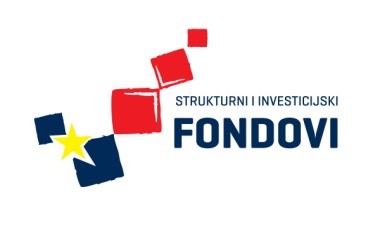 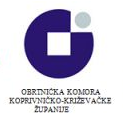 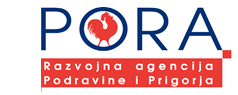 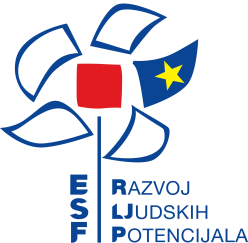 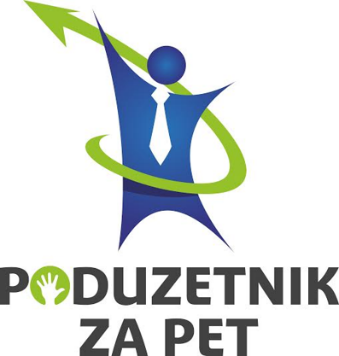 5. RADIONICA NOVINARA28. travnja 2016. održana je radionica novinara na kojoj se raspravljalo oko organizacije školskog lista.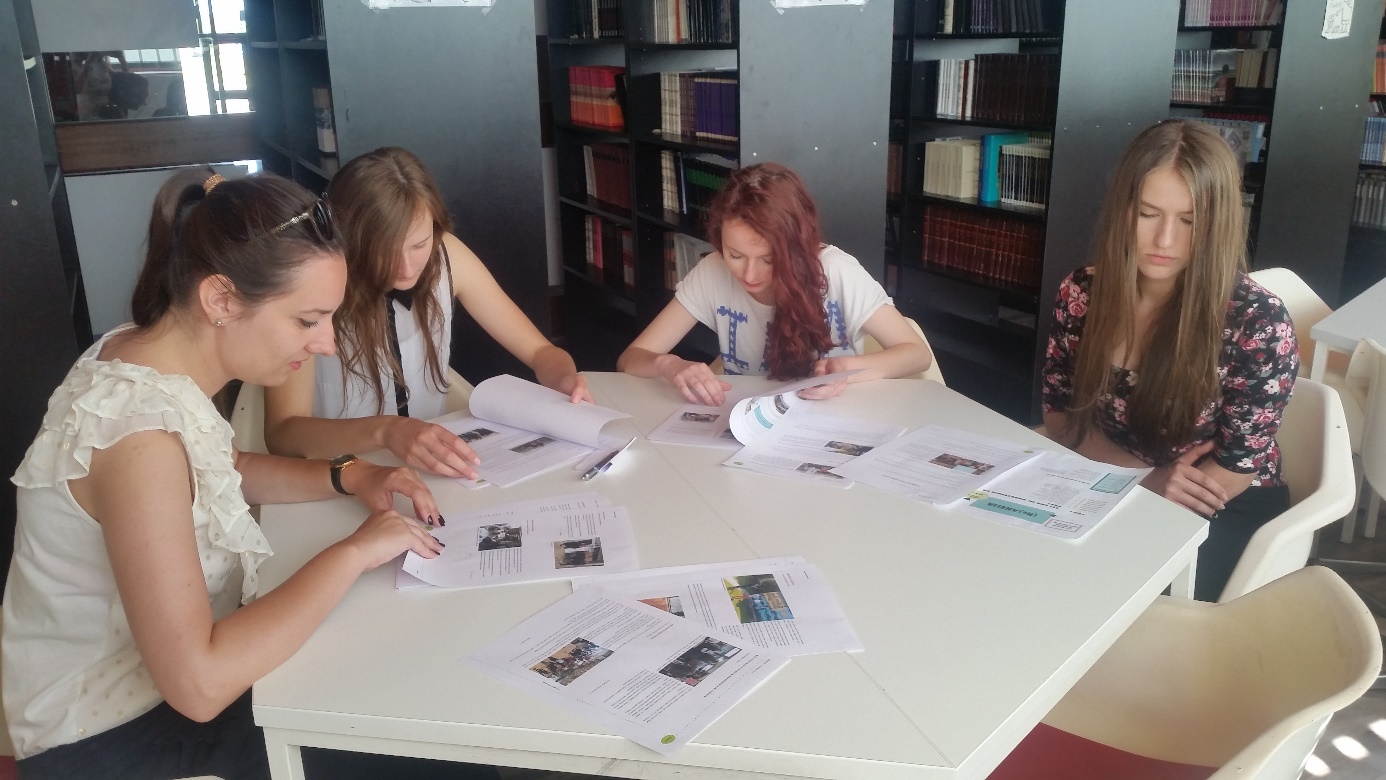 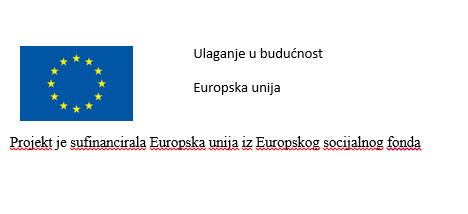 